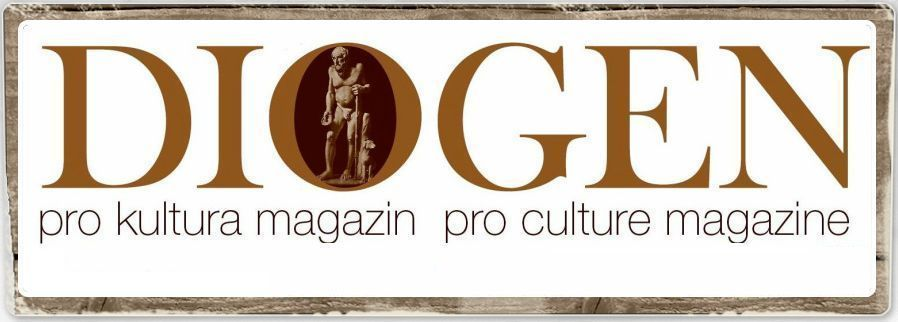                YOKO DANNO – POEMS               dance of fire                       the sky aglow               as it blew               through               the blades               of pampas grass,               fanned               the smoke               of silvery flowers,               dyed               the edges               slightly carmine               as               in a               sword dance               *               deep                in                the                blue                cave                eyeless                fish                felt                the warm under                current,                rocks                burning                in the dark,                ears numb with an explosion,                sulfur                into                gas                           (from “trilogy”: the IKUTA PRESS, 1970)THIRD SONG: SIX GARLANDSThe tree containing her mate
               chopped to pieces, the earth
has lost her flowers and fruits,
               the ash strewn over the paths,
going back and forth through
               the slim gateway between night
and day, between life and death,
               she seeks from land to waters
for the scattered fragments of
               her son-brother-husband's body,
a long lone journey in distress
               to bring them back to the whole.As fish break the still water,
               out of the deep shadows
human face after face emerge
               absorbing daring dreams,
took bodily form, given names,
               fly, free and uninhibited,
caught in the sun's golden net,
               gods and women, entangled,
men and goddesses, intrigued,
               hate, love and give birth,
fight, die and return to life
               on the circular blue stage.Her sorrows and her joys sprout
               after the nightlong misty rain,
anemones drooping like wounds
               sway in the wind, coming to life
again by the touch of her hands,
               fragrant blood running in her body,
pale, isolated and alone, the mother,
               her tormented son, self-begotten
in her white womb, resting in her lap,
               in the folds of her red garment,
flower petals are falling aplenty
               like perfume as in her ascending.The clear sun-goddess, disguised
               as a warrior, stamping her armed feet,
confronts her wild brother-god
               the violence, a brief peace settled,
eight children are born to them,
               three goddesses from his snapped sword,
five gods from her crunched beads,
               the balance broken, she withdraws, 
he in excess of force intrudes into
               her divine weaving house, violates
one of her purified women weavers,
               causing darkness in the world below.Black in pure white, space in the atom,
               the fire in ice, the water in rock,
stars born through burst and fusion,
               lakes coming after volcanic cave-in,
death, birth and growth of all creatures,
               homes, cities, countries, universes,
the destroyer-creator-preserver held
               in the eight-armed pliant quick body,
the three-faced god of love dancing
               his cosmic dance in a flaring circle,
the reunion of man and woman in him,
               in the embrace of opposing goddesses.Through the slender body responding
               to the cries of men, women and children, 
the sick, the suffering and the dying,
               fish, birds, animals, plants and trees,
seas, rivers, fountains and cascades,
               sand, stones, rock, dells and mountains, 
the multi-million sounds transformed
               into golden dew in the process of thought
flow out in a voice shaking the void,
               penetrating the deafness like laser rays
the unified man-woman holding lightly
               a medicine bottle in its sensitive hand.              (from “Four Songs”: NEW DIRECTIONS 47, New Directions, 1983)PRAYER TO THE GODDESS OF MERCYWho can witness it all, if in the moment after usual breakfast, bread and butter, coffee, a huge fire ball suddenly explodes overhead, if lethal rays evaporate every being on earth –if our flesh blown apart by the blast, skin hanging, bleeding, like rags, hair burnt, eyes jetting out, mouth torn, only the heart beating, a swarm of crumbling bodies creeping toward a boiling river, a smoldering woman rocking her dead child as if to waken it from a nightmare, a man, arms gone, naked, carried by a woman in a tattered robe―who can tell it all? Where are you now? Will you stop all this at once and reverse the scenes? Otherwise, freeze us as we are and burst out laughing, or spare us a few moments for a last cry for help,           Maya, Maria, Kannon!                       (FROM “Eleven-Faced Kannon”: ANTHOLOGY 83/84)Fire Realmyou have the map,i, a compass,let’s get out of this smolderingland, in haste―night is approaching,hot gasses thickening, deadly fallout piling―the dormant volcano, a ferocious god,awakened from one thousandyears of stone sleep,is now active―a perilous moment,the flush of the glorioussunset fadingin the purple western sky.image after imageof a holy face appears,fluttering about, disappearsfrom the walls of razed monasteries―the god/goddesshoused in a single body,the slender hand holding a crystalbottle of a mercifulpotionto counteractthe sulfurouspoison,melts down to elements.afterin legendthe mountainwalks into the seain a single night―in truthhumans relay tonsof impure woods, soil and stonesin secret     until all are buried                         underwater          unnoticed―a couple of lustful                         gods do the rest,                         standing on          Heavenly Floating Bridge                         churning the muddy seawater,                         the brine trickling     from          Jeweled Spear                         into the sea―they dumpgarbagewithlots ofbottlesplasticscomputerscrushed cansshattered glassbroken chairs, birdcages, bloodstained toysdebris of blasted skyscraperscontaminated with radioactivity,                         the celestial wastes                         hail, rain, snow                         subsidized                         to solidify the shaking                         shapeless land,and call it          Dream Island―          sea swallows          in need of          home          choose it          as their colony, wings fatally                         deformedby a lethal breeze                         the feathered tribelulled into sleep                         at starry nightoff their guard                         cloisteredin the concrete          man-made thick walls.                                        (Poetry Kantyo 28, 2012)Terrible GoddessAmong pile of dust and ashes lieyesterday’s fireflies―motherfuckermother earth, who swallows all
sentient beings—have you ever
thrown up corpses from indigestion?“I will defy death by setting up 
1,500 maternity homes in a single day
in the land of the living” god retorts
to his wife, the eater of bizarre food,
the multi-faced goddess with centi-legs Her white hair floating in the air
like dandelion puff―rootless,
will-less, antenna-less―she goes
sailing with every shift of wind―
Tomorrow maybe a turn for a new life“Animals don’t escape to somewhere,
but from something,”* god says. In time
a moonlit pear tree may grow―but for now
he is singing sweet love songs for humans
under the shadow of nuclear umbrellas                                    (A glimpse of, Issue 17, 2014)* Quotation from “Life of Pi” by Yann Martel              IN PURSUIT OF A BIRD               I am in my brain,
                    you are in your brain
               You are in my brain,
                    I am in your brainI feel that time flies faster than ever. Because I digest food more slowly of late? Or am I already traveling around another sun, or another moon? I hope the orbit of my thoughts can be traced more precisely and the geography in my brain explored more in detail. Ethereal fragments of consciousness, along with earthbound urges, should be eventually put together into a meaningful whole. Is there a mastermind behind all of this mysterious integrating process?I sent a letter to my friend with a wrong address. I didn’t know he had moved. Someone told me he has gone in search of a bird. Where?In pursuit of the swan, he arrived at the land of Harima by way of Ki, then crossing Inaba he came to Tanba and to Tajima. He followed the bird east-ward to the land of Ōmi, crossed Mino, chased it through Owari, past Shinano, and finally in the land of Koshi spread a net at a river mouth…*The man in the topic was instructed that if he found the bird, the child―an emperor’s son who was unable to speak―would be able to speak. But is it possible, at the present time, to wander over the Japan Island of the 8th century? Let alone to find the bird? I’m told ‘past’ is a mirage, ‘future’ a phantom, and ‘now’ becomes ‘past’ from instant to instant―a flower never stays the same. But then what is the present time exactly? If there’s no ‘now,’ we live only in ‘past’? If so, no wonder he has gone looking for the bird into ‘past’… What has he been doing all the while? Where on earth has he flown to?―the one to whom I sent a letter, I mean.My letter must be carried around in a postman’s bag in search of his whereabouts. I hope it won’t be abandoned in a box of ‘undelivered mail’ at a post office, since I forgot to write my return address on the envelope. My fatal fault. Once lost, a letter will never be delivered. I may not know whether he has actually caught the bird or not, although I desperately wish to know.I have recently lost my voice, caused not by a laryngeal cancer, but from hypertension―I need to perform magic in front of old people in a nursing home. Most of the audience is suffering from dementia, but I am warned they are strangely quick-eyed in seeing through tricks. It is rumored they are trained nightly by particular owls to see through the darkness. If only I could regain my voice, I might distract their attention by my mumbo jumbo.I wonder, however, if we should always expect replies to our letters. Emily Dickinson wisely stored in her small casket the letters to her ‘Master,’ which has kept the world in perpetual suspense and contemplation. Thinking I might perhaps have forgotten to mail my letter, I rummaged all drawers of my desk and cabinet—in vain. There’s no doubt that I posted it―the letter is in my brain.                                         (a glimpse of, issue 13, 2013)*Excerpt from “KOJIKI” (trans. by Danno), the oldest collection of songs and stories concerning the founding of Japan and the beginnings of Japanese culture, compiled in the 8th century.                         WILD NIGHTS          Puffing and panting, to the hilltop ascending,               what do I expect to see― flat surface of a writhing sea?I wanted to prolong my stay downstairs a little longer so that she might be finished for good in the bathtub upstairs―a horrifying dream. But instead I hurriedly ran up the stairs to pull her out of the water―just in time―while she was still alive. I wonder who was the drowning woman. My indispensable other―a flagpole to fasten my tightrope to?I was struggling for days to write a poem about a woman―without success. The woman appears in the mirror on the wall from time to time when I look at my reflection and sets my nerves afire on conjuring. I just wanted to ask her how she had managed to escape from her cocker spaniel and the Spaniard, who she said were untiringly stalking her.  She is a big woman, followed by a lot of friends, but whenever I try to observe her closely the spaniel and the Spaniard appear and form a triangle with her. I usually lose sight of her in the ‘magical’ triangle, utterly lost in the thick mist. Incidentally, a few days ago I read a mystery in which a murderer is ambushed by the assumed victim.You know what? However hard you try to flee from your giant or your fellow dog, you can’t, because they’re a part of what you are. If you successfully dismiss them, your whole system would eventually fail―that is my fear. There’s no taming one’s nature except practice―practice―practice. The rain in Spain stays mainly in the plain. Whose words?I feel a current of humid air from the south and hear the calls of birds hurrying home. Cicadas have stopped singing―sign of a storm. Clouds are gathering. The sky will soon be entirely covered without a break―through which I may have a chance to peep into a world beyond, as vast and deep as a madness for flight. Yes, an easy breakthrough is rare.It is blowing wild, sleet banging on the roof tiles, my old house creaking badly; in occasional flashes of lightning a pair of trees are revealed―the boughs in common, the trunks joined together like Siamese twins, tempest of worries howling across the hill, sending shivers up my spine. Visibility becoming poor, how I wish for a clear night!                                                  (a glimpse of, issue 14, 2013)               SLEEPING TIGERThe Pass of Nakayama was dusky although it was midday. The thick and rich leaves of the tall trees blocked the sunlight. My twin brother and I cut through the woods along the ancient pass paved with cobblestones until we came to an open place, commanding the waves of tea fields to the left. Far in the distance the undulating range of mountains in the mist. A breeze felt cool on my sweaty cheeks.           “Have I ever anticipated          Crossing this pass           Again in my old age?          My life is fulfilled           On Mt. Nakayama”* Had I ever breathed fumes of the early summer grass here? Had I once gone through that gloomy winding road before?Abruptly an image of a tiger lying among the tea shrubs flashed across my mind, with an odd question―what were you doing when the Bomb was dropped? I had no idea what to answer―then an internal voice, chanting drowsily, “seeds are stars, stars are seeds,” like a fading thunder…We were just in time for the train, across the mainland, for a castle town―but rumor had it that the whole town was contaminated by radiation―that a flying saucer…no, a huge fire ball burst in the air…ever since the soil itself has been radiating…no grass has grown, no birds sung, no fish swum in the sparkling clear water…Did I turn off the gas at the main before we left home? The plugs off the sockets? The refrigerator cleared?That was no-way our understanding of the destination―we expected fireflies would swirl over the grass, owls hoot in the willow trees, rivers run noisily with singing pebbles, and beneath a blossoming wisteria trellis a pair of empty chairs would be waiting for us…So we transferred to a steam locomotive just before it entered a tunnel―but the change wasn't as easy as a dive into the clear sky―it was hard to inhale the soot-filled air…Have you closed the kitchen windows? The doors all locked? The burglar alarm on?I thought our train was bound for south with the sun. But the wind made the clouds dense and it started raining. I wondered if I’d taken in the laundry from the balcony. The scenery beyond the windowpane began to move forward like crazy. The truth was the engine driver had put the train into reverse―rewound time―we became younger as we went upstream along a vast river, laughing like children going home…We got off the train at a divide where the dust of stars falls on snowy mountain― columns of ice towering ahead like five shimmering fingers―down below an expanse of golden flowers in the purple light―at the last minute before sunset my mobile phone beeped…We resumed walking. A little further on, there was a stone monument by the roadside, like some kind of a turning point, with a Basho’s poem inscribed on it. I stepped forward to the monument, when I felt as if I had crossed a line―an invisible line drawn through the point parallel to the meandering ups and downs… A bush warbler sang in flight. Time for the dreaming tiger to wake up…          “My life is fulfilled 
           A cool air flows  
          Under my small sedge hat”**                                      (fourW NEW WRITING , 4W Press, 2013)*The Buddhist priest-poet Saigyo (1118 – 1190) composed this waka (5-7-5-7-7-syllable poem) on his second trip (1186) to Hiraizumi in the Province of Mutsu (present day Iwate Prefecture, northernmost part of the mainland of Japan,) on purpose to raise funds for the rebuilding of the Todaiji Temple in Nara, which had been burnt down in 1180 during the battle between the Taira clan and the Minamoto clan. **Basho (1644 – 1694) composed this haiku (5-7-5 syllable poem) when he took the same route as Saigyo on his second homecoming (1676) to Ueno in the Province of Iga (present day Mie Prefecture).   